Rationale: This assessment will give you the opportunity to apply what you have learned about making assessments accessible for,  and reflective of  the cultural and linguistic differences of your learners. Instructions:Choose an assessment that you currently use in your teaching practice. Review the assessment:Use the UDL tips and strategies for assessments.Use the Tips and Strategies for assessing multicultural learners.Use the information included in the Linguistic and Cultural differences portion of this module to identify all adjustments that could be made to the assessment to improve its suitability for all learners.Modify the assessment to incorporate the appropriate strategies. Select the type of rubric that best suits your assessment and modify or create a suitable rubric for the assessment.Submit the original assessment, the modified assessment, and the new or modified rubric.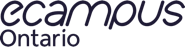 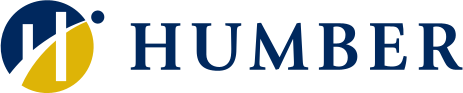 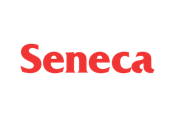 Approaches ExpectationsDescriptors for SuccessMeets ExpectationsThe modifications to the assessment reflect understanding of, and ability to apply, Universal Design for Learning principle(s)The modifications to the assessment reflect understanding of, and ability to apply, strategies to assess multilingual learnersThe instructions for the assessment are clear and concise.The rubric is appropriate for the assessment goals.The language used in the rubric is accessible and the weighting is fair to all learners. 